﻿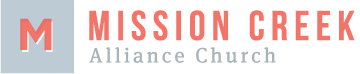 What do you feel Jonah “deserved” after running away from God? If Jonah was an employee of yours, how would you have treated him?What do you think of what Brendan’s professor, Eric said? “There is a God in heaven who actually likes bad people—who is actually attracted to them—and the more bad they are, the more favor and grace he shows them.” Read Jonah 2, what stands out to you?After being confronted with your sin, are you often left wondering, “what can I do to fix this?” Share a time in your life when this was the case.How do you feel that the grace of God shown in Jesus can help us address the question, “What can I do to fix this?”Have you ever thought about how Jonah looks ahead to Jesus? What do you think about the story of Jesus on a boat with his disciples and how it relates to the story of Jonah on a boat?Take some time to share about a storm you find yourself in. Pray for one another for God to reveal himself in the storm and calm the storm.MCA Church Circles